Küçük Ece, gece gök gürültüsünden çok korkuyordu. Ablasının yanına gidip senin yanında yatabilir miyim? diye sordu. Ablası ona; korkacak bir şey yok. Bu gürültüler yağmurun habercisi onu haber veriyor diye sakinleştirdi.(İlk dört soruyu metne göre cevaplayınız.)1.) Metinde kim geçmektedir? A. Ece               B. Ege             C. Eda2.) Ece, gece kimin yanına gitmiş?A. annesinin                    B. babasının                               C. ablasının               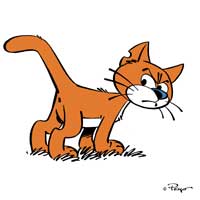 3.) Ece, gece neyden korkmuş?A. Karanlıktan              B. Fırtınadan                                           C. Gök gürültüsünden                                                                                                              4.)Ablası, Ece’yi nasıl sakinleştirmiş?A. Ece’yi hemen yatağına almış.                                    B. Kardeşiyle konuşup onu rahatlatmış C. Hemen anne babasını uyandırmış.5.)                                                                                               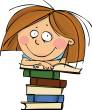                                            A. masal          B. öykü          C. roman6.) 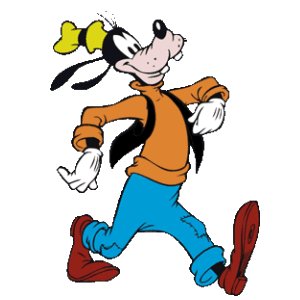 Bu cümlesinde hangi sorunun cevabı yoktur?   A. ne?        B. nerede?        C. ne zaman?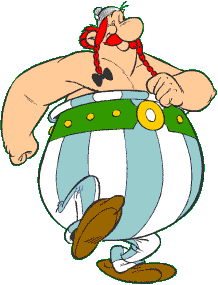 7.) Yukarıdaki cümlede, kaç tane çoğul sözcük vardır?A. 3                     B. 4                     C. 28.)A. Bugün hava gerçekten çok sıcak.             B. Ali soğuk su içtiği için hasta oldu.                     C. Okan gece yatarken ılık süt içti.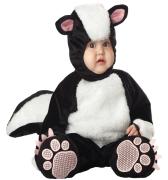 9.)                                                                 A. 30                   B.29                  C. 2810.) 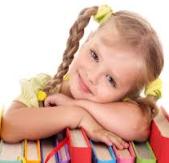 Yeşim, yukarıda alfabeyi saymaktadır. L harfinden sonra hangi harf gelir?A. n                    B. m                     C. o11.) 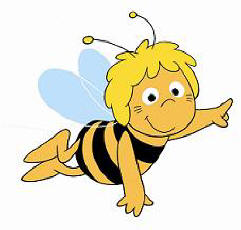 A. Sen de beni düşünüyormusun?                     B. Birinci sınıfımı çok seviyorum.                          C. Annen sınıfı mı temizliyor şimdi?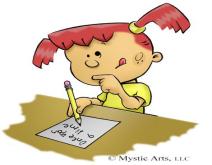                                                                          12.)                                    A.Bir sevmek bin defa ölmek demekmiş B. Aşkın pınarından bilmeden içtim         C. Bu kaçıncı yenilişim gözlerine13.)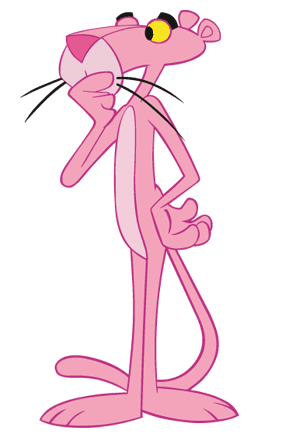 A. yaş               B. kuru              C. sulu14.)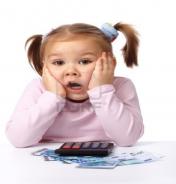 Suna’nın cümlesinde altı çizili kelimenin yerine hangi sözcük gelirse, cümlenin anlamı bozulmaz?A. yürek            B. can               C. kişi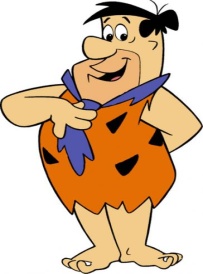 15.)          Yukarıdaki cümlede kaç hece vardır?A.11                    B. 10                  C.1216.)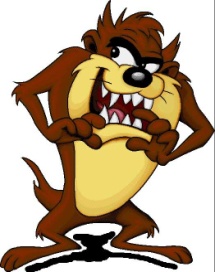                                             A. Çok hızlı gittiği için kaza yaptı.         B. Ahmet sabah ekmek almaya gitti.                                 C. Bir ömür beklemek için söz verdi.                                          17.) 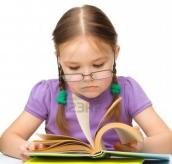 Bu kelimelerden anlamlı ve kurallı bir cümle yaparsak, sıralama nasıl olur?A. Bir mevsim dört yıldır.                            B. Bir yıl dört mevsimdir.                         C. Dört yıl bir mevsimdir.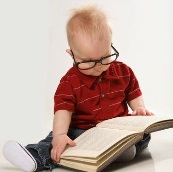 18.) A. Bu sabah yağmur var İstanbul’da…        B. Gözlerim dolu dolu oluyor yağmurda. C. Kuşum Maviş kafesinden kaçmış.19.) 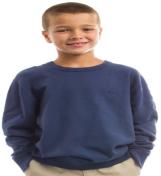                                           Erol’un cümlesinde boş yere hangi kelime yazılamaz?A. ancak                B. ama              C. ve  20.) 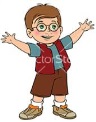 A. masa             B. kalp              C. sıra